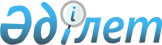 О внесении изменений и дополнения в некоторые акты Президента Республики КазахстанУказ Президента Республики Казахстан от 28 ноября 2007 года N 449



 

Подлежит опубликованию        




в Собрании актов Президента и    




Правительства Республики Казахстан 


      

ПОСТАНОВЛЯЮ:





      1. Внести изменения и дополнение в следующие акты Президента Республики Казахстан:




      1) в 
 Указ 
 Президента Республики Казахстан от 5 июля 2006 года N 140 "О Комиссии по вопросам помилования при Президенте Республики Казахстан" (САПП Республики Казахстан, 2006 г., N 25, ст. 254; 2007 г., N 11, ст. 119):



      в Положении о Комиссии по вопросам помилования при Президенте Республики Казахстан, утвержденном вышеназванным Указом:



      в пункте 19 слова "условно-досрочно освобожденных," и ", а также лица, отбывшего наказание," исключить;



      дополнить пунктами 19-1 и 19-2 следующего содержания:



      "19-1. Ходатайства о помиловании лиц, освобожденных условно-досрочно, направляются Президенту Республики Казахстан через органы внутренних дел по месту жительства.



      19-2. Ходатайства о помиловании лиц, отбывших назначенное судом наказание, направляются ими Президенту Республики Казахстан самостоятельно.";



      пункт 26 изложить в следующей редакции:



      "26. Материалы, приложенные к ходатайству о помиловании и направленные через исправительные учреждения, органы внутренних дел, заверяются соответственно администрацией (командованием) этих учреждений, руководством соответствующих органов внутренних дел.";



      ввести в состав Комиссии по вопросам помилования при Президенте Республики Казахстан, утвержденный вышеназванным Указом:



      



Шакирова                   - Уполномоченного по правам человека



Аскара Оразалиевича          в Республике Казахстан;



      



      строки:



      



"Байкадамов                - Уполномоченный по правам человека



Болат Кенжекешевич           в Республике Казахстан",



      



"Самакова                  - советник Президента Республики



Айткуль Байгазиевна          Казахстан - председатель Национальной



                             комиссии по делам семьи и гендерной



                             политике при Президенте Республики



                             Казахстан"



      



      изложить соответственно в следующей редакции:



      



"Байкадамов                - заведующий Секретариатом Национальной



Болат Кенжекешевич           комиссии по делам семьи и гендерной



                             политике при Президенте Республики



                             Казахстан",



      



"Самакова                  - депутат Мажилиса Парламента Республики



Айткуль Байгазиевна          Казахстан";



      



      вывести из состава указанной Комиссии Нугманова С.П.;




      2) в 
 распоряжение 
 Президента Республики Казахстан от 19 февраля 2002 года N 303 "Об образовании Совета по правовой политике при Президенте Республики Казахстан" (САПП Республики Казахстан, 2002 г., N 6, ст. 44; N 39, ст. 396; 2003 г., N 18, ст. 180; 2004 г., N 4, ст. 50; N 51, ст. 671; 2005 г., N 44, ст. 578; 2006 г., N 7, ст. 51; 2007 г., N 5, ст. 62; N 26, ст. 299): 



      ввести в персональный состав Совета по правовой политике при Президенте Республики Казахстан, утвержденный вышеназванным распоряжением:



      



Шакирова                   - Уполномоченного по правам человека



Аскара Оразалиевича          в Республике Казахстан;



      



      вывести из состава указанной Комиссии Байкадамова Б.К.




      2. Настоящий Указ вводится в действие со дня подписания.

      

Президент




      

Республики Казахстан


					© 2012. РГП на ПХВ «Институт законодательства и правовой информации Республики Казахстан» Министерства юстиции Республики Казахстан
				